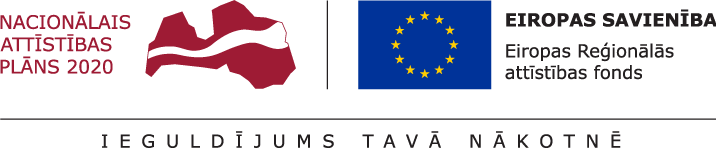 Atskaitē tiek ietverta informācija par projekta īstenošanu, t.sk. par mērķa un plānoto zinātnisko rezultātu sasniegšanu, kā arī projektā īstenoto pētniecību uz projekta noslēguma brīdi.Atskaitē iekļautā informācija par projektā īstenoto pētniecību tiek pamatota ar zinātniskiem projekta rezultātiem, tai skaitā publikācijas, kas tiek pievienoti kā atskaites rezultāti, produktu/tehnoloģiju prototipi, tehnoloģiju tiesības, līgumi par tehnoloģiju tiesību nodošanu vai lietošanas tiesību piešķiršanu. Informācijai: Vēlamais zīmju skaits dokumenta sadaļās netiek definēts, tomēr vēlamais kopējais apjoms nepārsniedz 20 lappuses, neskaitot pielikumus. * Šajā sadaļā atspoguļotais detalizētāk tiek aprakstīts atskaites 2. un 3.sadaļā.** Informācijai ir jābūt salāgotai ar dokumenta 1.3. sadaļā “Projektā sasniegtie uzraudzības rādītāji…”*** Ja  attiecināms.Šajā sadaļā tiek atspoguļoti faktiski sasniegtie projekta uzraudzības rādītāji līdz vienošanās/līgumā noteiktajam projekta noslēguma brīdim atbilstoši MK noteikumu 7. un 24.punktam, kā arī rādītājiem, kas definēti spēkā esošajā vienošanās/līgumā. 3.1. Projekta budžeta kopsavilkums* Izmaksu pozīcijas norāda saskaņā ar normatīvajā aktā par attiecīgā Eiropas Savienības fonda specifiskā atbalsta mērķa īstenošanu norādītajām attiecināmo izmaksu pozīcijām.** Nomas un amortizācijas gadījumā mērvienību norāda ar laika parametru (/gadā vai /mēnesī).Atbilstoši spēkā esošajai vienošanās/līguma 2.pielikuma “Projekta iesnieguma “[….]” veidlapa un tās pielikumi (Projekta īstenošanas laika grafiks, Finansēšanas plāns, Projekta budžeta kopsavilkums)” Projekta budžeta kopsavilkuma redakcijai, parāda projekta finansējuma faktisko izlietojumu uz projekta noslēguma brīdi. Atbilstoši projekta maksājuma pieprasījumu 6.sadaļā norādītajai informācijai un projekta iesnieguma 7.pielikuma “Projektā iesaistīto zinātnisko darbinieku noslodze pilna laika ekvivalenta izteiksmē (PLE) projekta īstenošanas periodā” redakcijai, parāda projekta sasniegto uz projekta noslēguma brīdiIesniegto dokumentu saraksts Secīgi norāda visus projekta īstenošanas progresu un rezultātu sasniegšanu apliecinošos dokumentus, kas iesniegti kā pielikumi šai atskaitei un apliecina tajā ietvertās informācijas patiesumu1.1.1.1. pasākuma otrās un turpmāko projektu iesniegumu atlases kārtas ietvaros īstenotā projekta atskaite par gala rezultātiem zinātniskās kvalitātes izvērtējumam Dokuments jāsagatavo tikai angļu valodāProjekta nosaukums:Norāda projekta nosaukumu atbilstoši noslēgtajai vienošanās/līgumam par projekta īstenošanu Norāda projekta nosaukumu atbilstoši noslēgtajai vienošanās/līgumam par projekta īstenošanu Projekta veidsNorāda - vai ar saimniecisku darbību saistīts vai ar saimniecisku darbību nesaistīts projekts, atbilstoši noslēgtajai vienošanās/līgumam par projekta īstenošanuNorāda - vai ar saimniecisku darbību saistīts vai ar saimniecisku darbību nesaistīts projekts, atbilstoši noslēgtajai vienošanās/līgumam par projekta īstenošanuSpecifiskā atbalsta mērķa/ pasākuma atlases kārtas numurs un nosaukums: 1.1.1. specifiskā atbalsta mērķa “Palielināt Latvijas zinātnisko institūciju pētniecisko un inovatīvo kapacitāti un spēju piesaistīt ārējo finansējumu, ieguldot cilvēkresursos un infrastruktūrā”1.1.1.1. pasākums “Praktiskas ievirzes pētījumi”1.1.1. specifiskā atbalsta mērķa “Palielināt Latvijas zinātnisko institūciju pētniecisko un inovatīvo kapacitāti un spēju piesaistīt ārējo finansējumu, ieguldot cilvēkresursos un infrastruktūrā”1.1.1.1. pasākums “Praktiskas ievirzes pētījumi”Finansējuma saņēmējs: Norāda finansējuma saņēmēja juridisko nosaukumu, neizmantojot tā saīsinājumusNorāda finansējuma saņēmēja juridisko nosaukumu, neizmantojot tā saīsinājumusReģistrācijas numurs/ Nodokļu maksātāja reģistrācijas numurs un juridiskā adrese: Norāda finansējuma saņēmēja reģistrācijas numuru, nodokļu maksātāja reģistrācijas numuru un juridisko adresiNorāda finansējuma saņēmēja reģistrācijas numuru, nodokļu maksātāja reģistrācijas numuru un juridisko adresiFinansējuma saņēmēja veidsNorāda finansējuma saņēmēja veidu atbilstoši noslēgtajai vienošanās/līgumam par projekta īstenošanu Norāda finansējuma saņēmēja veidu atbilstoši noslēgtajai vienošanās/līgumam par projekta īstenošanu Finansējuma saņēmēja klasifikācija atbilstoši Vispārējās ekonomiskās darbības klasifikācijai NACE:NACE kodsEkonomiskās darbības nosaukumsFinansējuma saņēmēja klasifikācija atbilstoši Vispārējās ekonomiskās darbības klasifikācijai NACE:Norāda finansējuma saņēmēja NACE 2.redakcijas klasi  (četru ciparu kodu)Norāda precīzu finansējuma saņēmēja ekonomiskās darbības nosaukumu, atbilstoši norādītajam NACE 2.redakcijas kodam, atbilstoši noslēgtajai vienošanās/līgumam par projekta īstenošanuProjekta klasifikācija atbilstoši Vispārējās ekonomiskās darbības klasifikācijai NACE:Norāda projekta NACE 2.redakcijas klasi  (četru ciparu kodu)Norāda to ekonomiskās darbības nosaukumu, atbilstoši norādītajam NACE 2.redakcijas kodam, kas atbilst tautsaimniecības nozarei, kura gūs labumu no projekta īstenošanas vai pēcuzraudzības laikā radītājiem projekta rezultātiem Līguma/Vienošanās Nr.:Norāda vienošanās/līguma Nr. atbilstoši noslēgtajai vienošanās/līgumam par projekta īstenošanu Norāda vienošanās/līguma Nr. atbilstoši noslēgtajai vienošanās/līgumam par projekta īstenošanu 1.SADAĻA – PROJEKTA PROGRESA APRAKSTSProjekta kopsavilkums: projekta mērķa sasniegšanas apraksts, galveno darbību īstenošanā sasniegtie projekta rezultāti, to ilgtspēja Finansējuma saņēmējs sniedz īsu, bet visaptverošu un strukturētu projekta īstenošanas kopsavilkumu, kas rada priekšstatu par projekta ietvaros paveikto. Šajā atskaites sadaļā tiek iekļauta informācija šādās apakšsadaļās:Mērķa izpilde un sasniegtie rezultātiApraksta projekta mērķa sasniegšanu, atbilstoši projekta iesniegumā izvirzītajam mērķim, kā arī tiek sniegta konspektīva informācija par paveikto projekta pētniecības darbību īstenošanā. Mērķa grupaTiek aprakstīta projekta pētniecības darbību ietekme uz projekta iesniegumā definēto mērķa grupu, pētniecības rezultātu pielietojamība šajā mērķa grupā. Zinātniskais personālsKonspektīvi sniedz informāciju par projekta īstenošanā iesaistīto zinātnisko personālu. Sadarbība, ja attiecināmsSniedz informāciju par sadarbības partneru īstenoto projekta daļu, par katra partnera paveikto darbu un rezultātu sadalījumu.Būtiskākie grozījumi, ja attiecināmsĪsā veidā atspoguļojama informācija par būtiskiem projekta grozījumiem, ja tādi veikti pēc vidusposma zinātniskās kvalitātes izvērtējuma saņemšanas. Vidusposma zinātniskās kvalitātes novērtējums, ja attiecināmsUzskaita vidusposma zinātniskās kvalitātes izvērtējumā norādītos iebildumus/ieteikumus. Norāda, kādā veidā vidusposma zinātniskās kvalitātes izvērtējumā norādītie ekspertu iebildumi par rezultātu zinātnisko kvalitāti un īstenošanas kvalitāti un efektivitāti ir ņemti vērā projekta īstenošanas gaitā. Ja kāds no iebildumiem projekta īstenošanas gaitā nav ņemts vērā, sniedzams argumentēts un objektīvs pamatojums tam. IlgtspējaTiek aprakstīta projekta pētniecības rezultātu ilgtspēja, izmantojamība nākamajos projekta komandas pētījumos, kā arī jāpiemin tie rezultāti, kas tiks sasniegti pēcuzraudzības periodā.Šīs atskaites sadaļa atspoguļo īsu kopsavilkumu informācijai, kas tiek norādīta atskaites turpinājumā.1.2.  Projekta darbības un tajās sasniegtie rezultāti*:1.2.  Projekta darbības un tajās sasniegtie rezultāti*:1.2.  Projekta darbības un tajās sasniegtie rezultāti*:1.2.  Projekta darbības un tajās sasniegtie rezultāti*:1.2.  Projekta darbības un tajās sasniegtie rezultāti*:1.2.  Projekta darbības un tajās sasniegtie rezultāti*:1.2.  Projekta darbības un tajās sasniegtie rezultāti*:N.p.k.Projekta darbība, atbilstoši projekta iesnieguma 1.5. sadaļaiĪstenotās darbības apraksts Rezultāts Uz projekta noslēguma brīdi sasniegtais rezultāts skaitliskā izteiksmē Uz projekta noslēguma brīdi sasniegtais rezultāts skaitliskā izteiksmē Iesaistītie partneri***N.p.k.Projekta darbība, atbilstoši projekta iesnieguma 1.5. sadaļaiĪstenotās darbības apraksts Rezultāts SkaitsMērvienība1.Tiek minētas visas projekta darbības atbilstoši spēkā esošajai vienošanās/līgumam par projekta īstenošanu.Tiek īsi atspoguļota īstenošana katrā no pētniecības darbībām (kategorijām), tai skaitā laika nogrieznis, kurā darbība veikta, kā arī tiek minēts finansējuma saņēmēja pašvērtējums paveiktajam un detalizēti atspoguļots paveiktais pēc vidusposma zinātniskās kvalitātes izvērtējuma. Darbības aprakstā tiek atspoguļota arī projekta starpdisciplinaritāte (ja attiecināms). Tiek aprakstīta projekta rezultātu ilgtspēja, kā arī vēl paveicamais projekta pēcuzraudzības periodā.Tiek minēts sasniegtais projekta zinātniskais rezultāts Tiek norādīta atsauce uz atskaitei pievienoto rezultātu apliecinošo pielikumu. Ja rezultātu apliecinošs pielikums ir ticis iesniegts vidusposma atskaites ietvaros, atbilstoši pievieno atsauci uz vidusposma atskaitei pievienoto rezultātu apliecinošo pielikumu.Tiek norādīta darbībā sasniegtā vērtība**Tiek norādīta rādītāja mērvienībaTiek atspoguļota sadarbības partnera iesaiste darbības īstenošanā, norādot sadarbības partnera ieguldījumu un sasniegtos zinātniskos rezultātus. 1.1.1.2.2.1.3.  Projektā sasniegtie uzraudzības rādītāji atbilstoši normatīvajos aktos par attiecīgā Eiropas Savienības fonda specifiskā atbalsta mērķa vai pasākuma īstenošanu norādītajiem:Iznākuma rādītājiIznākuma rādītājiIznākuma rādītājiIznākuma rādītājiIznākuma rādītājiIznākuma rādītājiNr.Rādītāja nosaukumsPlānotā vērtībaSasniegtā vērtībaPēcuzraudzības periodā sasniedzamā vērtība1MērvienībaNr.Rādītāja nosaukumsvērtībavērtībavērtība 1.Jaunu pētnieku skaits atbalstītajās vienībās (pilnas slodzes ekvivalents)Pilnslodzes ekvivalents2.Zinātnisko rakstu skaits, kuru izstrādei un publicēšanai sniegts atbalsts projekta ietvarosZinātnisko rakstu skaits2.1.Oriģināli zinātniskie raksti, kas publicēti žurnālos vai konferenču rakstu krājumos, kuru citēšanas indekss sasniedz vismaz 50 procentus no nozares vidējā citēšanas indeksa (specifiskais iznākuma rādītājs)Zinātnisko rakstu skaits2.2.Oriģināli zinātniskie raksti, kas publicēti Web of Science vai SCOPUS (A vai B) datubāzēs iekļautos žurnālos vai konferenču rakstu krājumos Zinātnisko rakstu skaits3.Jaunu produktu un tehnoloģiju skaits, kas ir komercializējamas un kuru izstrādei sniegts atbalsts projekta ietvarosProduktu un tehnoloģiju skaits4.Jauna produkta vai tehnoloģijas, tai skaitā metodes, prototipsPrototipu skaits5.Jaunas nekomercializējamas ārstniecības un diagnostikas metode (t.sk. nekomercializējama metode)Metožu skaits6.Intelektuālā īpašuma licences vai nodošanas līgumiLīgumu skaits7.Privātās investīcijas, kas papildina valsts atbalstu inovācijām vai pētniecības un izstrādes projektiemEUR8.Komersantu skaits, kuri sadarbojas ar pētniecības institūcijuKomersanti9.Citi pētījuma specifikai atbilstoši projekta rezultāti (tai skaitā dati)Skaits10.Tehnoloģiju tiesības - patentiPatentu skaits11.Tehnoloģiju tiesības - citi nemateriālie aktīviNemateriālo aktīvu skaits12Jauno zinātnieku skaits (pilnas slodzes ekvivalents), kuriem projekta īstenošanas ietvaros pilnveidota kompetence, ieskaitot karjeras izaugsmes un personāla atjaunotnes procesusPilnslodzes ekvivalents2.SADAĻA – ZINĀTNISKĀ KVALITĀTE2.1. Projekta sasniegto rezultātu zinātniskā vērtība, novitātes līmenis, inovācijas pakāpe un atbilstība konkrētās tautsaimniecības nozares vai sabiedrības vajadzību nodrošināšanai Šajā atskaites sadaļā finansējuma saņēmējs sniedz informāciju  šādās apakšsadaļās:Zinātniskā vērtība, novitātes līmenis un inovācijas pakāpeApraksta sasniegto rezultātu zinātnisko vērtību, novitātes līmeni un inovācijas pakāpi, ievērojot tirgū esošo produktu, procesu un pakalpojumu analogu un labākās prakses līmeni pētījuma atskaites iesniegšanas dienā. Vienlaikus pamato projekta ietvaros izstrādātā prototipa atbilstību jauna produkta vai tehnoloģijas definīcijai;Sociālekonomiskā ietekmeApraksta sasniegto rezultātu sociālekonomisko ietekmi, atbilstoši Latvijas Viedās specializācijas stratēģijā noteiktajiem tautsaimniecības transformācijas virzieniem un izaugsmes prioritātēm; Rezultātu ietekme uz  tautsaimniecības attīstību vai sabiedrības  vajadzību nodrošināšanuApraksta projekta rezultātu atbilstību konkrētās tautsaimniecības nozares vai sabiedrības vajadzību nodrošināšanai,  ņemot vērā šādus aspektus:projekta īstenošanas laikā izstrādātā jaunā produkta vai tehnoloģijas prototipa, tai skaitā metodes, komercializācijas potenciālu, ko raksturo tehnoloģijas gatavības līmenis (TRL); virzību uz izstrādņu ieviešanu ražošanā vai pakalpojumu sniegšanā, ko apliecina šādi rezultāti: jauno produktu un tehnoloģiju prototipu skaits, kas ir komercializējami un kuru izstrādei sniegts atbalsts; tehnoloģiju tiesības; intelektuālā īpašuma licences vai nodošanas līgumi, veicot tehnoloģiju tiesību komercializāciju;turpmākā rīcība, lai nodrošinātu rezultātu  ilgtspēju piecu gadu laikā pēc pēdējā maksājuma veikšanas, tai skaitā:tehnoloģiju tiesību aizsardzība, kas saistītas ar projekta ietvaros izstrādāto prototipu;tehnoloģiju tiesību komercializācija, kas izriet no projekta ietvaros veiktās darbības;projekta ietvaros izstrādāto prototipu pilnveide, lai to ieviestu ražošanā vai pakalpojumu sniegšanāPapildus norāda veiktās darbības un projekta sniegto ieguldījumu: ekoinovatīvu tehnoloģiju attīstībā un ieviešanā (ja attiecināms);veselīgi nodzīvoto gadu skaita pieaugumā (ja attiecināms,).Iekļautajai informācijai ir jābūt savstarpēji salāgotai ar informāciju, kas minēta atskaites 1. un 3.sadaļā.3.SADAĻA – PROJEKTA ĪSTENOŠANAKodsIzmaksu pozīcijas nosaukums*Izmaksu veids IzmaksasIzmaksasKOPĀKOPĀt.sk.PVNKodsIzmaksu pozīcijas nosaukums*Izmaksu veids attiecināmāsneattiecināmāsKOPĀKOPĀt.sk.PVNKodsIzmaksu pozīcijas nosaukums*Izmaksu veids attiecināmāsneattiecināmāsEUR%t.sk.PVN1.Projekta izmaksas saskaņā ar vienoto izmaksu likmiNetiešās izmaksas (ar saimniecisko darbību nesaistītam projektam), kas ir vienādas ar 25% no tiešajām attiecināmajām izmaksāmnetiešās0.000.000.000.003.Projekta īstenošanas personāla izmaksastiešās0.000.000.000.003.1.Projekta īstenošanas personāla atlīdzības izmaksastiešās0.000.000.000.003.2.Komandējumu un darba braucienu izmaksastiešās0.000.000.000.006.Materiālu, aprīkojuma un iekārtu izmaksastiešās0.000.000.000.008.Patenti, licences u.tml.tiešās0.000.000.000.0010.Informatīvo un publicitātes pasākumu izmaksas (ar saimniecisko darbību nesaistītam projektam)tiešās0.000.000.000.0012.Ieguldījumi natūrā (ar saimniecisko darbību nesaistītam projektam)tiešās0.000.000.000.0013.Pārējās projekta īstenošanas izmaksastiešās0.000.000.000.00KOPĀ3.2. Projektā iesaistītā zinātniskā personāla īpatsvars no kopējā zinātnisko darbinieku skaita pilna laika ekvivalenta izteiksmē (PLE) projekta īstenošanas periodā 3.2. Projektā iesaistītā zinātniskā personāla īpatsvars no kopējā zinātnisko darbinieku skaita pilna laika ekvivalenta izteiksmē (PLE) projekta īstenošanas periodā 3.2. Projektā iesaistītā zinātniskā personāla īpatsvars no kopējā zinātnisko darbinieku skaita pilna laika ekvivalenta izteiksmē (PLE) projekta īstenošanas periodā 3.2. Projektā iesaistītā zinātniskā personāla īpatsvars no kopējā zinātnisko darbinieku skaita pilna laika ekvivalenta izteiksmē (PLE) projekta īstenošanas periodā 3.2. Projektā iesaistītā zinātniskā personāla īpatsvars no kopējā zinātnisko darbinieku skaita pilna laika ekvivalenta izteiksmē (PLE) projekta īstenošanas periodā 3.2. Projektā iesaistītā zinātniskā personāla īpatsvars no kopējā zinātnisko darbinieku skaita pilna laika ekvivalenta izteiksmē (PLE) projekta īstenošanas periodā 3.2. Projektā iesaistītā zinātniskā personāla īpatsvars no kopējā zinātnisko darbinieku skaita pilna laika ekvivalenta izteiksmē (PLE) projekta īstenošanas periodā 3.2. Projektā iesaistītā zinātniskā personāla īpatsvars no kopējā zinātnisko darbinieku skaita pilna laika ekvivalenta izteiksmē (PLE) projekta īstenošanas periodā 3.2. Projektā iesaistītā zinātniskā personāla īpatsvars no kopējā zinātnisko darbinieku skaita pilna laika ekvivalenta izteiksmē (PLE) projekta īstenošanas periodā 3.2. Projektā iesaistītā zinātniskā personāla īpatsvars no kopējā zinātnisko darbinieku skaita pilna laika ekvivalenta izteiksmē (PLE) projekta īstenošanas periodā Nr.Zinātniskie darbiniekiZinātniskie darbiniekiZinātniskie darbiniekiZinātniskie darbiniekiZinātniskie darbiniekiZinātniskie darbiniekiPLEIv*PLEIv*Īpatsvars %Nr.[1][1][1][1][1][1][2][2][3]=[2A]/[2B]%AZinātniskais personāls: zinātniskais vadītājs, vadošie pētnieki, pētnieki, zinātniskie asistenti (t.sk., studējošie un zinātniskais viespersonāls)Zinātniskais personāls: zinātniskais vadītājs, vadošie pētnieki, pētnieki, zinātniskie asistenti (t.sk., studējošie un zinātniskais viespersonāls)Zinātniskais personāls: zinātniskais vadītājs, vadošie pētnieki, pētnieki, zinātniskie asistenti (t.sk., studējošie un zinātniskais viespersonāls)Zinātniskais personāls: zinātniskais vadītājs, vadošie pētnieki, pētnieki, zinātniskie asistenti (t.sk., studējošie un zinātniskais viespersonāls)Zinātniskais personāls: zinātniskais vadītājs, vadošie pētnieki, pētnieki, zinātniskie asistenti (t.sk., studējošie un zinātniskais viespersonāls)Zinātniskais personāls: zinātniskais vadītājs, vadošie pētnieki, pētnieki, zinātniskie asistenti (t.sk., studējošie un zinātniskais viespersonāls)BKopējais zinātnisko darbinieku skaitsKopējais zinātnisko darbinieku skaitsKopējais zinātnisko darbinieku skaitsKopējais zinātnisko darbinieku skaits100GP projekta īstenošanas periods (gados)GP projekta īstenošanas periods (gados)GP projekta īstenošanas periods (gados)GP projekta īstenošanas periods (gados)GP projekta īstenošanas periods (gados)GP projekta īstenošanas periods (gados)GP projekta īstenošanas periods (gados)GP projekta īstenošanas periods (gados)GP projekta īstenošanas periods (gados)